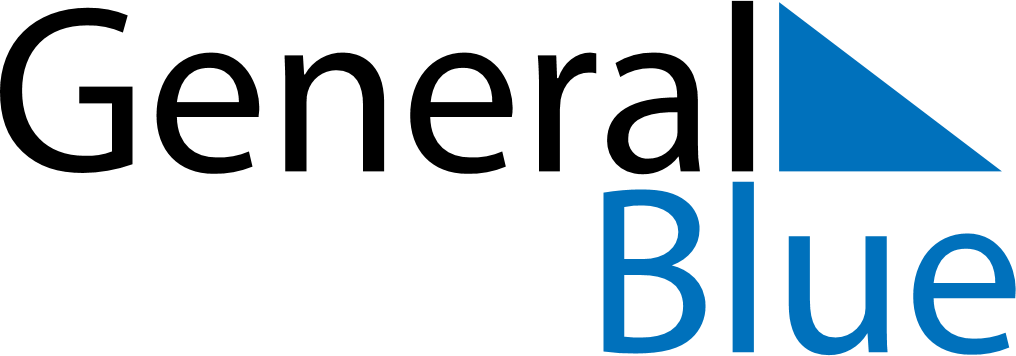 January 2022January 2022January 2022January 2022MoldovaMoldovaMoldovaSundayMondayTuesdayWednesdayThursdayFridayFridaySaturday1New Year’s Day23456778Orthodox ChristmasOrthodox Christmas910111213141415161718192021212223242526272828293031